一、是非題（每題3分，共30分）(　　)	1.	從春夏秋冬四季景色的變化，可以判斷上午、中午和下午的時間。(　　)	2.	月相由圓變缺，再由缺變圓，大約經過了一個月的時間。(　　)	3.	現代的計時工具大都具有規律性。(　　)	4.	古代的計時工具都能夠精準計時，讓人們知道現在是幾點幾分。(　　)	5.	同一單擺擺動的次數越多，所需的時間越短。(　　)	6.使用	酒精燈時，將棉芯換成塑膠繩，酒精燈依然可以使用。(　　)	7.	物品的細縫大小並不會影響水在物品中上升的高度。(　　)	8.	越容易觀察到毛細現象的材料，越適合做成雨衣、雨傘等防水用品。(　　)	9.	公寓將水塔裝設在頂樓，利用連通管原理連通管原理讓每一層樓都能方便用水。(　　)10.	熱水瓶外部的透明板，可以顯示瓶內水位的高度，這是連通管原理的應用。二、選擇題（每題3分，共30分）(　　)	1.	下列哪種自然變化的計時方式所代表的時間最長？①月向的變化化　②台揚的升落　③竿影的變化　④四季的變化。(　　)	2.	想要利用虹吸現象使水箱內的水流出來，不需要下列哪一個條件? ①水管的出水口一定要比入水口低如果要計算4分鐘的時間，須要操作沙漏幾次？　①2次　②6次③8次　④10次。         低②水管內要充滿水③水管的入水口要比水箱的底部低④水管的出水口要比水箱的水位低。(　　)	3.	利用沙漏和線香當作計時的工具，操       作時會有什麼缺點？　①價格昂貴②        不夠準確　③會產生噪音　④容易損        壞。(　　)	4.	宣宣製作了一個單擺，單擺擺動16次大約需要8秒，請問單擺擺動40秒，大約可以擺動幾次？　①40次　②60次　③80次　④100次。(　　)	5.	下列哪一個物品不能當作計時工具？　①單擺　②線香　③電子錶　④溫度計。(　　)	6.	下列哪一項是產生虹吸現象的必要條件？　①水管必須是透明的②水管內要有空氣　③水管內要有裂縫　④水管出水口要低於容器內的水面高度。(　　)	7.	下列哪一種物品可以吸水？　①塑膠袋　②毛巾　③玻璃　④硬幣。(　　)	8.		利用哪一種現象或原理可以檢查桌子兩端是否一樣高？　①蒸發現象　②虹吸現象　③毛細現象　④連通管原理。(　　)	9.		液體會沿著物體的細縫往上或往四面八方移動，這種現象稱為什麼呢？　①　②蒸發現象虹吸現象　③連通管原理　④毛細現象。(　　)	10.將裝水的水管左端提高，水管兩端的水位會有什麼變化？　①兩端水位一樣高　②右端水位比左端高　③水從左端流出來　④左端水位比右端高。三、做一做1.下列各項敘述使用甚麼時間單位來表示比較適當?，請將正確的填入(    )中。（12分）(1)時鐘的時針走一圈的時間是12(   ) 。(2)從這次月升到下次的月升是經過1(   ) 。(3)哺乳類動物排尿一次的時間，大約是21      (   ) 。(4)五堵國小一個學期約有20(   )。(5)2月29日每隔4(   )會出現一次。(6)媽媽要懷胎10(   )才能生出小寶寶 。   甲.擺鐘　　  乙.沙漏 　　丙.電子錶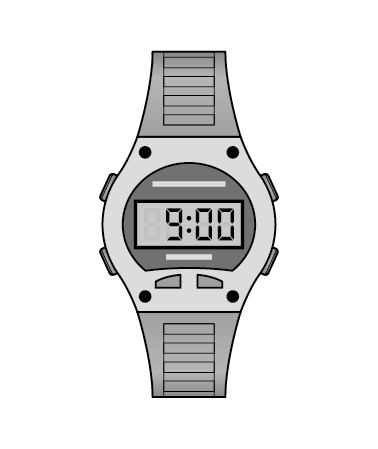 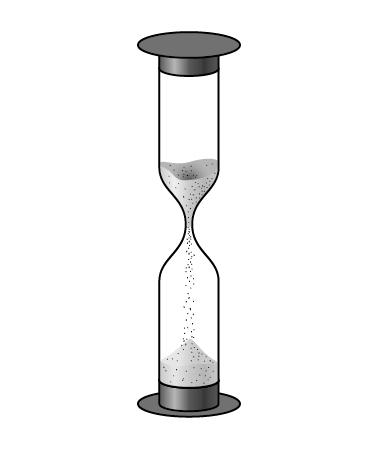 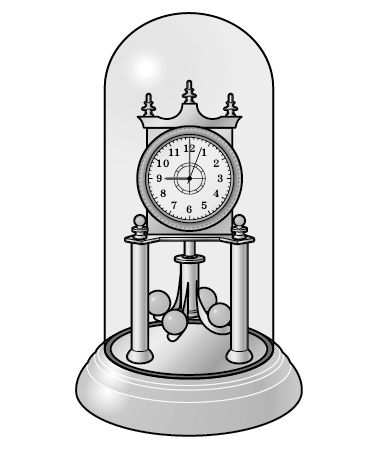 (1)哪一種計時工具最準確?（　　　  ）(2)哪一種計時工具攜帶最不方便?（　　）(3)哪一種計時工具是現代較普遍使用的?（　　　）(4)三種計時工具發明的先後順序是：（　　　）→（　　　）→（　　　）3.小華利用底部相通的裝置進行試驗，將得到的結果記錄下來，如下圖所示，請回答下列問題。（8分）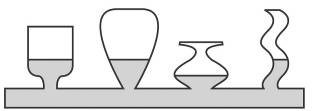 (1)哪一個容器的水位畫錯了？（　　　）(2)將甲端墊高，等水面靜止後，哪一個容器內的水位最高？（　　　　　）(3)從丁容器再倒入一些水，等水面靜止後，哪一個容器內的水位最高？（　　　　  ）(4)這種裝置稱為什麼？（　　　　　）4.亞亞想用裝滿水的水管幫水族箱換水，但他忘了操作步驟，請依正確的順序在下列四張步驟圖中填入1、2、3、4。（8分）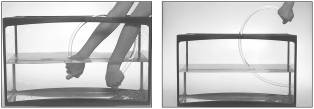 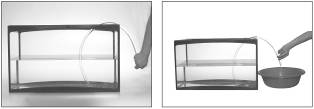 4下月考解答( 一)1.( X )2.( X )3.( o )4.( X )5.( X )6.( o )7.( X )8.( X )9.( o )10( o )(二)1.( 4  )2.( 2  )3.( 2  )4.( 3  )5.( 4  )6.( 4  )7.( 2 )8.( 4  )9.( 4  )10.( 1  )三’1.(1)時(2)日(3)秒(4)週(5)年(6)月(1)甲(2)乙(3)甲(4)丙、乙、甲3.(1)連通管原理(2)一樣高(3) 一樣高(4)ㄇ4.(1) 3(2) 4(3) 1(4) 2(   